STRICTLY PRIVATE & CONFIDENTIAL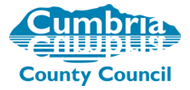 DISCIPLINARY INVESTIGATION REPORTIN RELATION TO (NAME OF PERSON)ORIGINAL COPYInvestigating Officer:  NAMEPost Title:Directorate:DATEContents Page							Page NumbersSection 1 – Employee details & background					Section 2 - Details of the Allegation/sSection 3 - Terms of Reference for the InvestigationSection 4 - Investigation ProcessSection 5 - Summary of FindingsSection 6 - ConclusionSection 7 - StatementsSection 8 - Evidence Gathered / AppendicesSection 1Employee DetailsName:Job role:Location & reporting manager:Length of service in post:Length of service with CCC: Details of any previous disciplinary action (if relevant):Background:Short summary of any background to the allegation/sSection 2 - Details of the Allegation/sSet out here the details of the allegation/s as stated to the employee by the ManagerList each allegation separately and clearly to mirror any wording previously issued to the employeeAvoid duplication of any background details that have been covered in section 1Section 3 - Terms of Reference for the InvestigationShort statement explaining the purpose of the investigationInclude specific policies to be referred to with this investigation e.g. Disciplinary Procedure/IT Security/ Health & Safety/ Professional standards of conduct etcSection 4 - Investigation ProcessDescribe what evidence has been collected, from where and when Include a timeline of investigation / chronology of events in relation to the allegation /s. If necessary – explain reasons for any delays –    present in a table formatExample: Section 5 - Summary of FindingsPresent a summary for each allegation separately Make reference to the employee’s responseAre there any mitigating factors?It is the investigator’s responsibility to analyse all the statements and draw out all corroborative evidence.  Interviewees are not always articulate during interviews and the investigator should therefore use their own words to concisely convey the findings and summarise the comments madeAvoid copying sentences from statements into this section unnecessarily. Instead make reference to the numbered statement so the reader can easily identify where the comments have come from Note any specific actions that demonstrate a breach of policy or standards of conduct/performance that did not meet those normally expected.  Ensure that you fully address each allegation and take into consideration all the evidence  If the evidence is inconclusive or there is no evidence to substantiate an allegation the IO should say so.  The reader wants to know whether there is any evidence to support the allegationsThe IO should explain how significant the evidence is - this should come across throughout the report. Refer back to the agreed remit of investigation, ensuring that you cover all the points.Section 6 – ConclusionState for each allegation whether there is any evidence that the misconduct occurred. Avoid stating whether the allegation is ‘upheld’ - statements such as ‘there is reasonable belief based upon the evidence gathered that the allegation is substantiated’ or ‘the evidence suggests that the alleged misconduct occurred’You need to draw a ‘reasonable belief’ based on the evidence and provide a fact-based opinion to enable the Manager to reach a conclusion on whether there is a case to answerIt is not for the IO to make decisions or recommendations as to sanctions etcThe standard of proof for internal investigations and any subsequent disciplinary hearing or grievance meeting is based on the “balance of probabilities”, i.e. that on the basis of the evidence it was more probable than not that the alleged misconduct was committed. Investigators are not required to demonstrate beyond reasonable doubt, unlike in criminal investigations, but do need to act reasonably on behalf of the employer.  Support the conclusions with the strongest evidence without repeating the text in the main body of the report (where possible) - the conclusions should be clear and concise. Identify to the reader the strengths and weaknesses in the evidence - emphasising the importance of any issues and where evidence can be open to different interpretation / scenarios.Draw out key facts which demonstrate particular breaches of policy e.g. Code of Conduct, Harassment, Financial Regulations, service policies & procedures etc If there are any special circumstances/mitigating factors ensure that they are clear within the conclusions and it is important to explain their significance.Section 7 – StatementsInclude final, agreed versions of all statements gatheredIf agreement has not been sought include both the IO’s version and that of the witness highlighting any discrepancies so the reader can identify the differencesThere may be exceptional occasions whereby a witness may request anonymity. Please seek advice from People Management in this instanceThe following table gives the names of the people who provided statements for this investigation.Section 8 - Evidence Gathered / AppendicesInclude any other documentary evidence gathered / copies of any policies that have been referred toEnsure that all documents are numbered so that they can easily be referred toDateEventComments/ EvidenceIncident occurredAppointed as IOInterview with XXXDelay of 12 working days due to employee being on annual leaveNamePostReason for interviewDateAppendixDateItemAppendixInvestigation StatementsInvestigation StatementsInvestigation StatementsSupporting DocumentationSupporting DocumentationSupporting Documentation